Dear______________(Name of your friend),Thank you very much for coming to celebrate my_____________________________(state the occasion)! This day was doubtlessly made even more special due to your presence! I am so glad I had you by my side.I hope that you enjoyed your time at the_______________________ as I very much enjoyed your company. You will always hold a special space in my heart and I can’t thank you enough for your constant love and support.Apart from that, the __________________(gift they gave you) you brought me is stunning. I’ve already used it a few times and exhibited it to all my friends and family! You are always so thoughtful!I love you for always being there for me. Thank you for making my _________________________________(the event) even more special. See you soon!Your dear friend,________(Your name)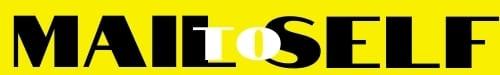 